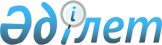 О некоторых вопросах предоставления долгосрочного лизингового финансирования в рамках Единой программы поддержки и развития бизнеса "Дорожная карта бизнеса 2020"
					
			Утративший силу
			
			
		
					Приказ Министра по инвестициям и развитию Республики Казахстан от 29 августа 2017 года № 579. Зарегистрирован Министерством юстиции Республики Казахстан 27 ноября 2017 года № 16014. Утратил силу приказом Министра индустрии и инфраструктурного развития Республики Казахстан от 10 декабря 2019 года № 919.
      Сноска. Утратил силу приказом Министра индустрии и инфраструктурного развития РК от 10.12.2019 № 919 (вводится в действие по истечении десяти календарных дней после дня его первого официального опубликования).
       В соответствии с пунктами 163-5 и 163-9 Единой программы поддержки и развития бизнеса "Дорожная карта бизнеса 2020", утвержденной постановлением Правительства Республики Казахстан от 31 марта 2015 года № 168 ПРИКАЗЫВАЮ:
      Сноска. Преамбула в редакции приказа Министра по инвестициям и развитию РК от 30.05.2018 № 406 (вводится в действие по истечении десяти календарных дней после дня его первого официального опубликования).


      1. Утвердить: 
      1) исключен приказом Министра по инвестициям и развитию РК от 30.05.2018 № 406 (вводится в действие по истечении десяти календарных дней после дня его первого официального опубликования).


      1-1) Перечень документов для получения долгосрочного лизингового финансирования согласно приложению 1-1 к настоящему приказу;
      2) типовую форму Соглашения о мониторинге индустриально-инновационного проекта согласно приложению 2 к настоящему приказу.
      Сноска. Пункт 1 с изменением, внесенным приказом Министра по инвестициям и развитию РК от 30.05.2018 № 406 (вводится в действие по истечении десяти календарных дней после дня его первого официального опубликования).


      2. Признать утратившим силу приказ исполняющего обязанности Министра по инвестициям и развитию Республики Казахстан от 23 июля 2015 года № 789 "О некоторых вопросах реализации Программы "Производительность 2020" (зарегистрирован в Реестре государственной регистрации нормативных правовых актов за № 11872, опубликован 21 августа 2015 года в информационно-правовой системе "Әділет").
      3. Комитету индустриального развития и промышленной безопасности Министерства по инвестициям и развитию Республики Казахстан обеспечить:
      1) государственную регистрацию настоящего приказа в Министерстве юстиции Республики Казахстан;
      2) в течение десяти календарных дней со дня государственной регистрации настоящего приказа направление его копии на бумажном носителе и в электронной форме на казахском и русском языках в Республиканское государственное предприятие на праве хозяйственного ведения "Республиканский центр правовой информации" для официального опубликования и включения в Эталонный контрольный банк нормативных правовых актов Республики Казахстан;
      3) в течение десяти календарных дней после государственной регистрации настоящего приказа направление его копии на официальное опубликование в периодические печатные издания;
      4) размещение настоящего приказа на интернет-ресурсе Министерства по инвестициям и развитию Республики Казахстан;
      5) в течение десяти рабочих дней после государственной регистрации настоящего приказа в Министерстве юстиции Республики Казахстан представление в Юридический департамент Министерства по инвестициям и развитию Республики Казахстан сведений об исполнении мероприятий, согласно подпунктам 1), 2), 3) и 4) настоящего пункта.
      4. Контроль за исполнением настоящего приказа возложить на курирующего вице-министра по инвестициям и развитию Республики Казахстан. 
      5. Настоящий приказ вводится в действие по истечении десяти календарных дней после дня его первого официального опубликования.
      "СОГЛАСОВАН"
Министр финансов
Республики Казахстан
___________ Б. Султанов
31 августа 2017 года
"СОГЛАСОВАН"
Министр национальной экономики
Республики Казахстан
___________ Т. Сулейменов 
6 ноября 2017 года
      Сноска. Приложение 1 исключено приказом Министра по инвестициям и развитию РК от 30.05.2018 № 406 (вводится в действие по истечении десяти календарных дней после дня его первого официального опубликования).
      Сноска. Приказ дополнен приложением 1-1 в соответствии с приказом Министра по инвестициям и развитию РК от 30.05.2018 № 406 (вводится в действие по истечении десяти календарных дней после дня его первого официального опубликования).
 Перечень документов для получения долгосрочного лизингового финансирования
      1. Заявка на получение долгосрочного лизингового финансирования.
      2. Бизнес-план или комплексный план, разработанный в соответствии с внутренними документами АО "БРК-Лизинг".
      3. Анкета экспресс оценки лизингового проекта.
      4. Согласие субъекта кредитной истории (физического и/или юридического лица) на предоставление информации о нем в кредитное бюро и получение информации о кредитной истории, подписанное субъектом индустриально-инновационной деятельности, со стороны АО "БРК-Лизинг", председателем правления или иным уполномоченным лицом.
      5. Копии справки (свидетельства) о государственной регистрации (перерегистрации) юридического лица, учетной регистрации (перерегистрации) филиалов и представительств, о всех регистрационных действиях, о последних внесенных изменениях в учредительных документах заявителя или копия свидетельства о государственной регистрации индивидуального предпринимателя или копия выписки из государственного электронного реестра разрешений и уведомлений о направленном заявителем уведомлении о начале деятельности в качестве индивидуального предпринимателя.
      6. Нотариально удостоверенная копия Устава юридического лица с изменениями и дополнениями, и копия учредительного договора (при наличии).
      7. Нотариально удостоверенная копия решения и копия приказа об избрании (назначении) первого руководителя субъекта индустриально-инновационной деятельности.
      8. Копия приказа о назначении главного бухгалтера и копия приказа о наделении правом второй подписи главного бухгалтера или иных лиц, полномочиями на право подписания платежных, финансовых и иных документов (при наличии).
      9. Копии документов (платежное поручение, приходно-кассовый ордер, акт приема-передачи имущества при формировании уставного капитала имуществом, независимая оценка имущества, за исключением денег и прочее), подтверждающих формирование уставного капитала, в случае если субъектом индустриально-инновационной деятельности является юридическое лицо(за исключением акционерных обществ и товариществ с ограниченной ответственностью, заключивших договор на ведение реестра товарищества с единым регистратором ценных бумаг).
      10. Выписка из системы реестров держателей ценных бумаг о держателях пяти и более процентов акций, в случае, если организационно-правовая форма субъекта индустриально-инновационной деятельности, является акционерное общество.
      При этом, предоставляются:
      копии отчета об итогах размещения акций на последнюю отчетную дату;
      копии свидетельства о государственной регистрации выпуска акций;
      сведения об аффилированных лицах.
      11. Выписка из реестра участников товарищества с ограниченной ответственностью о подтверждении права собственности на долю участия в уставном капитале товарищества, в случае, если организационно-правовой формой заявителя является товарищество с ограниченной ответственностью (в случае наличия договора на ведение реестра товарищества).
      12. Нотариально заверенная копия или оригинал документа, подтверждающая полномочия лица на право подписывать документы, и договоры с АО "БРК-Лизинг" (если это лицо является представителем заявителя).
      13. Нотариально удостоверенный документ с образцами подписей первого руководителя, главного бухгалтера (при наличии) или уполномоченного лица (в случае, если интересы заявителя представляет представитель по доверенности) и оттиском печати заявителя (при наличии).
      14. Нотариально заверенная копия удостоверения личности первого руководителя и копия удостоверения личности главного бухгалтера (при наличии) или уполномоченного лица, субъекта индустриально-инновационной деятельности.
      15. Финансовые документы субъекта индустриально-инновационной деятельности (формы № 1, 2, 3 и 4 по Общему классификатору управленческой документации) за последние три года и на последнюю отчетную дату (квартал, полугодие, девять месяцев).
      Для акционерных обществ годовая финансовая отчетность должна быть подтверждена аудитом.
      16. Нотариально заверенные копии документов, удостоверяющие личность либо подтверждающие факт прохождения государственной регистрации (перерегистрации) учредителей (участников) юридического лица –Заявителя (за исключением документов учредителей (участников) акционерных обществ, а также хозяйственных товариществ, ведение реестра участников которых осуществляется единым регистратором), а также документы, удостоверяющие личность бенефициарных собственников юридического лица (за исключением случаев, когда бенефициарный собственник является учредителем (участником) юридического лица – Заявителя и выявлен на основании выписки из реестра акционеров (участников).
      17. Расшифровку кредиторской, дебиторской и финансовой задолженности с указанием сумм, сроков и причин ее образования, мероприятий, проводимых по погашению кредиторской задолженности и по возврату дебиторской задолженности, просроченных на срок более трех месяцев, а также расшифровку статей бухгалтерского баланса, превышающих 20 % валюты баланса.
      18. Расшифровку статьи бухгалтерского баланса "основные средства".
      19. Справка из обслуживающих банков о наличии банковских счетов с указанием ежемесячных оборотов по банковским счетам за последние 12 (двенадцать) месяцев о наличии или отсутствии ссудной/просроченной ссудной задолженности, сумм ссудной/просроченной ссудной задолженности, сведения по картотеке, а также письмо заявителя об отсутствии/наличии у него иных банковских счетов.
      20. Справка (электронный документ) органов государственных доходов о наличии или отсутствии задолженности по налогам и другим обязательным платежам в бюджет, и пенсионный фонд с приложением акта сверки.
      21. Копии действующих договоров займа, кредитных линий, финансового лизинга и иных договоров по привлечению денежных средств (печать документа осуществляется на обеих сторонах листа и/или по 2 страницы на 1 листе).
      22. Копии договоров и/или копии предварительных договоров (по сбыту готовой продукции, оказанию услуг) с приложениями, спецификациями и всеми изменениями и дополнениями (при наличии таковых) (печать документа осуществляется на обеих сторонах листа и/или по 2 страницы на 1 листе).
      23. Копии или электронный документ разрешений, лицензий и иных документов, необходимых для осуществления основных видов деятельности заявителя (при наличии).
      24. Нотариально удостоверенные копии документов, подтверждающих право собственности/права владения и пользования (аренды) на земельный участок, на котором предполагается реализация проекта (правоустанавливающие и идентификационные документы), сведения регистрирующего органа о наличии/отсутствии обременений в виде электронного документа.
      25. Документы на предмет(ы) лизинга:
      1) сравнительный конкурентный анализ основного и альтернативных коммерческих и технических предложений, включая детальный сравнительный анализ цен, технических характеристик, технологических методов производства, с указанием критериев и параметров, на основе которых был произведен выбор основного поставщика;
      2) копии альтернативных технических и коммерческих предложений на аналогичное оборудование от других поставщиков;
      3) копии технической документации на предмет(ы) лизинга (на оборудование, за исключением спецтехники и иных предметов лизинга), техническое предложение на закупаемые предметы лизинга с описанием конструкции, основных технических характеристик и комплектации, включая производительность, энергопотребление, габариты оборудования, параметры исполнения и оснащения, скорости и режима работы, срока полезной службы;
      4) копии коммерческих предложений или копия заключенного договора купли-продажи на закупаемые предметы лизинга, с указанием стоимости, условий поставки, сроков поставки, гарантийного срока, условий и наличия послегарантийного обслуживания;
      5) копии заключений брокерской компании по присвоению кода товарной номенклатуры внешнеэкономической деятельности Евразийского экономического союза (далее – ТН ВЭД ЕАЭС)/копия письма от заявителя о заключении кода ТН ВЭД ЕАЭС;
      6) копии технической документации на помещения и инфраструктуру для предмета(ов) лизинга (оборудование, за исключением специальной техники, автотранспорта и иных предметов лизинга):
      технические паспорта на объекты недвижимости (для размещения предмета(ов) лизинга), вспомогательных помещений (сопутствующих производству) и инженерную инфраструктуру, на новые, строящиеся объекты недвижимости (для размещения предмета(ов) лизинга) и на вспомогательные помещения предоставляются документы фактической готовности этапов проектирования и строительства (заключения государственных экспертиз, разрешения на строительство, акты приемочной комиссии и другие). Технические паспорта предоставляются по мере их получения;
      7) копии проектно-сметной документации для планируемого строительства, реконструкции, капитального ремонта (если при проведении ремонта изменяются конструктивные и несущие элементы, а также объемные характеристики и безопасность здания) недвижимости для размещения предмета(ов) лизинга (при необходимости);
      8) копии проектной или технической документации инженерной инфраструктуры (проект строительства или технические паспорта и условия на инженерные сети, системы или коммуникации) для обеспечения эксплуатации предмета(ов) лизинга (при необходимости);
      9) копии или электронный документ сертификатов на закупаемое оборудование и прочие, а также сертификатов дилерства (авторизация), описание ассортимента планируемых к выпуску изделий на закупаемом оборудовании, с указанием конструкции, свойств, соответствия действующим нормативам и стандартам;
      10) при создании новых производств или кардинальной модернизации действующих предприятий предоставляется электронный документ технологического проекта.
      26. Электронный документ заключения государственной экологической экспертизы на стадии предварительная оценка воздействия на окружающую среду (обоснование инвестиций, а также технико-экономическое обоснование, технико-экономические расчеты, бизнес-планов и других предпроектных документов), без предоставления в последующем заключений на стадиях оценки воздействия на окружающую среду и охраны окружающей среды (при необходимости).
      27. Документы, подтверждающие правоспособность продавца предмета(ов) лизинга и его подписанта в соответствии с внутренними документами АО "БРК-Лизинг".
      28. Оригиналы и/или нотариально удостоверенные копии документов по обеспечению (гарантии, поручительства, залоги и другие), сведения регистрирующего органа о наличии/отсутствии обременений в электронном виде. Гарантии и поручительства должны быть оформлены в соответствии с требованиями АО "БРК-Лизинг", документы на имущество, предоставляемое в залог должны быть оформлены в соответствии с требованиями законодательства Республики Казахстан и внутренними документами АО "БРК-Лизинг".
      29. Решение уполномоченного органа (решение единственного участника или протокол общего собрания участников, или общего собрания акционеров, или совета директоров общества, или приказ исполнительного органа общества, если единоличный орган, или протокол правления, если коллегиальный орган в зависимости от компетенции) заявителя о приобретении предмета(ов) лизинга на условиях финансового лизинга, выборе продавца, сроке лизинга, наделении полномочиями лица на подписание договоров от имени заявителя в рамках лизинговой сделки, предоставлении в залог имущества и согласии на внесудебную реализацию имущества (в случае предоставления имущества в залог) на предоставление гарантии (в случае наличия гарантии юридического лица).
      Все представляемые копии документов заверяются полистно первым руководителем или лицом, исполняющим его обязанности (при наличии подтверждающего документа об исполнении обязанностей первого руководителя), или уполномоченным лицом (при наличии доверенности), и оттиском печати заявителя(при наличии). 
      Весь пакет документов должен быть отсканирован в читаемой форме "PDF" формате, разрешением не менее 300 dpi, но не более 600 dpi. Следующие документы должны быть предоставлены в электронном в виде:
      Бизнес-План, Технико-экономическое обоснование;
      Финансовая модель для экспертизы предоставляется в формате "MS Word" и "MS Excell". Типовая форма
Соглашения о мониторинге индустриально-инновационного проекта
      ____________                                           "___"___________ 20___года 
      (город)
      Акционерное общество "БРК-Лизинг", именуемое в дальнейшем "оператор инструмента", в лице _______________________________
(должность, фамилия, имя, отчество (при наличии)), действующего на основании ___________________________________________, с одной стороны, акционерное общество "Казахстанский институт развития индустрии", именуемый в дальнейшем "национальный институт", в лице____________________________________________________(должность, фамилия, имя, отчество (при наличии)) действующего на основании _________________________________________, со второй стороны, и ___________________________________________, (полное наименование Предпринимателя), именуемый в дальнейшем "предприниматель", в лице______________________________________________, (должность, фамилия, имя, отчество (при наличии) руководителя) действующего на основании __________________________________________, с третьей стороны, совместно именуемые "Стороны", а каждый в отдельности "Сторона", заключили настоящее Соглашение о мониторинге индустриально-инновационного проекта (далее – Соглашение) о нижеследующем: 1. Предмет Соглашения
      1. Предприниматель обязуется реализовать индустриально-инновационный проект "_________________________________" (наименование индустриально-инновационного проекта) (далее – проект) и достичь показателей, определенных Комплексным планом проекта, оператор инструмента – предоставить государственную меру поддержки предпринимателю в виде инструмента "долгосрочное лизинговое финансирование", а национальный институт – проводить мониторинг реализации проекта. 2. Права и обязательства Сторон
      2. Национальный институт:
      1) информирует оператора инструмента обо всех изменениях, связанных с реализацией Правил предоставления государственной поддержки субъектам индустриально-инновационной деятельности, направленной на повышение производительности труда и развитие территориальных кластеров, утвержденных приказом Министра по инвестициям и развитию Республики Казахстан от 9 декабря 2015 года № 1194 (зарегистрированный в Реестре государственной регистрации нормативных правовых актов за № 12640) (далее – Правила), способных оказать существенное влияние на исполнение Соглашения;
      2) проводит мониторинг проекта в течение 2-х лет после завершения проекта.
      3. Оператор инструмента:
      1) информирует предпринимателя обо всех изменениях, связанных с реализацией Программы "Единой программы поддержки и развития бизнеса "Дорожная карта бизнеса 2020", утвержденной постановлением Правительства Республики Казахстан от 31 марта 2015 года № 168 (далее – Программа), способных оказать существенное влияние на исполнение Соглашения;
      2) проводит мониторинг реализации проекта в течение всего срока его реализации и в течение 2-х лет после его завершения;
      3) предоставляет на ежеквартальной основе национальному институту для дальнейшего направления в уполномоченный орган в области индустриально-инновационного развития не позднее 15 числа месяца, следующего за отчетным периодом, отчет оператора инструмента "долгосрочного лизингового финансирования" в рамках Программы, а также направлять отчет(ы) предпринимателя(ей), получившего(их) лизинговое финансирование в рамках Программы, согласно приложению 1 к настоящему Соглашению;
      4) информирует национальный институт о дате завершения реализации проекта.
      4. Предприниматель:
      1) на ежеквартальной основе не позднее 5 числа месяца, следующего за отчетным периодом, представляет оператору инструмента отчет предпринимателя о ходе реализации проекта по форме, согласно приложению 2 к настоящему Соглашению;
      2) предоставляет национальному институту и/или оператору инструмента в срок не более 5 рабочих дней со дня получения от него соответствующего запроса дополнительную информацию о ходе реализации проекта;
      3) в результате реализации проекта достигает показателей комплексного плана проекта согласно приложению 3 к настоящему Соглашению. 3. Ответственность Сторон
      5. Предприниматель несет ответственность за:
      1) полноту, своевременность и достоверность предоставленной информации;
      2) не достижение показателей комплексного плана проекта согласно приложению 3 к настоящему Соглашению.
      6. Оператор инструмента несет ответственность за:
      1) полноту, своевременность и достоверность предоставленной информации;
      2) за своевременное предоставление мер государственной поддержки.
      7. Национальный институт несет ответственность за полноту, своевременность и достоверность предоставленной информации по результату мониторинга в соответствии с Правилами. 4. Конфиденциальность
      8. Информация, касающаяся условий Соглашения, банковская тайна, а также финансовая, коммерческая и иная информация, полученная Сторонами в ходе заключения и исполнения Соглашения, является конфиденциальной и не подлежит разглашению третьим лицам, за исключением случаев, предусмотренных действующим законодательством Республики Казахстан.
      9. Стороны принимают все необходимые меры, в том числе правового характера для сохранения конфиденциальности Соглашения. Должностным лицам и работникам Сторон запрещается разглашение либо передача третьим лицам сведений, полученных в ходе реализации Соглашения.
      10. В случае разглашения либо распространения любой из Сторон конфиденциальной информации в нарушение требований Соглашения, виновная Сторона несет ответственность, предусмотренную законодательством Республики Казахстан, с возмещением возможных убытков, понесенных другой Стороной вследствие разглашения такой информации. 5. Форс-мажор
      11. Стороны освобождаются от ответственности за частичное или полное невыполнение обязательств по Соглашению, если это неисполнение явилось следствием непредвиденных обстоятельств непреодолимой силы, возникших после заключения настоящего Соглашения, в результате таких событий чрезвычайного характера, которые Стороны не могли предвидеть и предотвратить разумными мерами. К обстоятельствам непреодолимой силы относятся события, на которые Стороны не могут оказать влияние, за возникновение которых они не могут нести ответственности и которые непосредственно повлияли на выполнение обязательств по Соглашению. 6. Заключительные положения
      12. Соглашение вступает в силу со дня подписания и действует до конца срока договора финансового лизинга, заключенного между оператором инструмента и предпринимателем.
      13. Все изменения и дополнения, вносимые в Соглашение, действительны при их оформлении в письменном виде и подписании уполномоченными лицами всех Сторон, которые в дальнейшем являются неотъемлемой частью настоящего Соглашения.
      14. Стороны незамедлительно извещают друг друга в случае изменения реквизитов (юридических адресов, номера счета).
      15. Соглашение составлено на государственном и русском языках в трех экземплярах, имеющих одинаковую юридическую силу, по одному для каждой Стороны. 7. Юридические адреса и реквизиты Сторон Подписи Сторон:
      форма, предназначенная для сбора административных данных Отчет
о реализации инструмента "долгосрочного лизингового финансирования" Отчет за _____квартал 20___года
      Индекс:1- БРК-Лизинг
      Периодичность: ежеквартальная
      Предоставляет: акционерное общество "БРК Лизинг"
      Куда представляется: национальный институт в области развития индустрии
      Срок представления: ежеквартально, не позднее 15 числа месяца, следующего за отчетным периодом.
       тысяч тенге
      Продолжение таблицы:
      Руководитель: ________________ / Фамилия, имя, отчество (при наличии) 
                         (подпись)
      Место печати (при наличии)
      Примечание: Пояснение по заполнению формы, предназначенной для сбора административных данных "Отчет о реализации инструмента "долгосрочного лизингового финансирования" приведены в приложении к настоящей форме. Пояснение по заполнению формы, предназначенной для сбора административных данных
"Отчет о реализации инструмента "долгосрочного лизингового финансирования" 1. Общие положения
      1. Настоящая форма предназначена для сбора административных данных мониторинга реализации мер государственной поддержки, предусмотренных Программой (далее – Форма).
      2. Заполненная Форма предоставляется в акционерное общество "Казахстанский институт развития индустрии" акционерным обществом "БРК Лизинг" ежеквартально не позднее 15 числа месяца, следующего за отчетным периодом.
      3. Показатели формируются по фактическим данным на первое число текущего отчетного периода.
      4. Форму подписывает первый руководитель, а в случае его отсутствия – лицо, исполняющее его обязанности. 2. Пояснение по заполнению 
      5. В графе 1 Формы указывается порядковый номер.
      6. В графе 2 Формы указывается наименование предприятия, получившего меры государственной поддержки в рамках Программы.
      7. В графе 3 Формы указывается наименование меры государственной поддержки, предоставленной в рамках Программы.
      8. В графе 4 Формы указывается дата поступления заявки.
      9. В графе 5 Формы указывается дата принятия решения о предоставлении меры государственной поддержки.
      10. В графе 6 Формы указывается сумма собственного участия заявителя.
      11. В графе 7 Формы указывается сумма государственной поддержки.
      12. В графе 8 Формы указывается сумма, профинансированная на отчетную дату.
      13. В графах 9, 10, 11 и 12 Формы указывается показатели по росту производительности и объему обработанного экспорта, в случае если предприниматель осуществляет экспорт.
      14. В графе 13 Формы указывается текущее состояние по инструменту "долгосрочное лизинговое финансирование".
      Отчет предпринимателя _______________________________________________
      (наименование предприятия)
      о ходе реализации проекта
      "____________________________________________"
      по состоянию на ____________
      1. Информация по достижению целевых индикаторов
      2. Реализация мероприятий календарного графика проекта:
      описать мероприятия, реализованные согласно календарному графику приведенного в комплексном плане проекта, по срокам (в случае отклонения от графика указать причины).
      3. Предложения по усовершенствованию инструмента:
      указать альтернативные источники финансирования в рамках реализации проекта;
      описать проблемы, при получении "долгосрочного лизингового финансирования";
      описать проблемы, возникшие при реализации проекта;
      какие меры государственной поддержки необходимы для эффективной модернизации предприятия;
      предложения по усовершенствованию инструмента.
      Руководитель предприятия:
       _____________________ /Фамилия, имя, отчество (при наличии)/
      (подпись)
Место печати (при наличии) Плановые показатели комплексного плана
индустриально-инновационного проекта
					© 2012. РГП на ПХВ «Институт законодательства и правовой информации Республики Казахстан» Министерства юстиции Республики Казахстан
				
      Министр
по инвестициям и развитию
Республики Казахстан 

Ж. Қасымбек
Приложение 1
к приказу Министра по 
инвестициям и развитию 
Республики Казахстан
от 29 августа 2017 года № 579Приложение 1-1
к приказу Министра по
 инвестициям и развитию 
Республики Казахстан
от 29 августа 2017 года № 579Приложение 2
к приказу Министра по 
инвестициям и развитию 
Республики Казахстан
от 29 августа 2017 года № 579
Национальный институт:
акционерное общество "Казахстанский
институт развития
индустрии"
__________________
Оператор инструмента:
акционерное общество "БРК-Лизинг"
________________
Предприниматель:
_________________Приложение 1
к Соглашению о мониторинге
индустриально-инновационного проекта
№ п/п
Наименование предприятия
Наименование инструмента
Дата поступления заявки
Дата принятия решения о предоставлении меры государственной поддержки
Сумма затрат
Сумма затрат
Сумма, профинансированная на отчетную дату
Производительность труда, тыс.тнг./человек
№ п/п
Наименование предприятия
Наименование инструмента
Дата поступления заявки
Дата принятия решения о предоставлении меры государственной поддержки
собственное участие заявителя
государственная поддержка
Сумма, профинансированная на отчетную дату
Производительность труда, тыс.тнг./человек
1
2
3
4
5
6
7
8
9
Рост производительности труда, % к аналогичному периоду пред.года
Объем обработанного экспорта, тыс.долл.США
Рост обработанного экспорта, % к аналогичному периоду пред.года
Текущее состояние
Рост производительности труда, % к аналогичному периоду пред.года
Объем обработанного экспорта, тыс.долл.США
Рост обработанного экспорта, % к аналогичному периоду пред.года
Текущее состояние
10
11
12
13Приложение
к форме, предназначенной для 
сбора административных данных Приложение 2
к Соглашению 
о мониторинге индустриально-
инновационного проектаФорма 
№ п/п

Наименование целевого индикатора/меры государственной поддержки

Единица измерения

План (данные, указанные в комплексном плане)

Факт

%

Примечание

1
Загрузка мощностей
%
2
Производительность труда
тысяч долларов США/человек
указать за счет каких мероприятий увеличилась производительность труда
2
Производительность труда
тысяч тенге/человек
3
Объем произведенной продукции
в натуральном выражении
3
Объем произведенной продукции
в денежном выражении
4
Количество рабочих мест, в том числе:
человек
4
Вновь созданных рабочих мест
человек
5
Дата ввода объекта в эксплуатацию
число/месяц/год
в случае отклонения от графика реализации проекта указать причину
6
Объем обработанного экспорта 
(при осуществлении экспорта предпринимателем)
в натуральном выражении
6
Объем обработанного экспорта 
(при осуществлении экспорта предпринимателем)
в денежном выраженииПриложение 3
к Соглашению 
о мониторинге индустриально-
инновационного проекта
№

п/п

Индикаторы

Единица измерения

Текущие показатели

Плановые показатели

1
Увеличение производительности труда
тысяч тенге/человека
(указать по годам)
1
Увеличение производительности труда
тысяч долларов США/человека
2
Средняя загрузка мощностей
%
3
Объем выпуска продукции
в денежном выражении
3
Объем выпуска продукции
в натуральном выражении
4
Объем обработанного экспорта

(при осуществлении экспорта предпринимателем)
в денежном выражении
…
и другие при наличии (определяются по каждому проекту индивидуально)